OAK RIDGES TRAIL ASSOCIATION
END-to-END Hike Log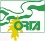 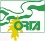 Name: 	  Address: 	E2E start date: 	  Completion date: 	To receive your End-to-End cloth badge, keep a log of your Oak Ridges Trail hikes on this form.  When you have completed the entire up-to-date main Trail, mail this form and $3.00 to:Oak Ridges Trail Association	Please make cheques payable to
P.O. Box 28544	the Oak Ridges Trail Association
Aurora ON  L4G 6S6Tales, Observations, and CommentsTRAIL SECTION (Start and end points)Date hikedDistance (km)